Областное государственное бюджетное учреждение«Областной комитет окружающей среды и природопользования»(наименование организации)ПРИКАЗО подготовке и проведении регионального этапа Международного детского экологического форума «Изменение климата глазами детей – 2024»В соответствии с государственным заданием ОГБУ «Облкомприрода» на 2024 год, в целях организации мероприятий, направленных на формирование экологической культуры населения Томской области.1. Провести региональный этап Международного детского экологического форума «Изменение климата глазами детей - 2024» (далее – Форум) с 16 февраля 2024 года по 01 июля 2024 года.2. Утвердить положение о Форуме (Приложение 1).3. Назначить ответственным за организацию и проведение Форума отдел экологического образования и просвещения (Михайлова М.Г.).4. Контроль за исполнением настоящего приказа оставляю за собой. Приложение 1к ПриказуОГБУ «Облкомприрода»от____________№______ПОЛОЖЕНИЕ о проведении регионального этапа  Международного детского экологического форума «Изменение климата глазами детей - 2024»1.ОБЩИЕ ПОЛОЖЕНИЯ1.1. Настоящее Положение определяет общие положения, цели и задачи, порядок конкурсного отбора работ и регламент проведения регионального этапа Международного детского экологического форума «Изменение климата глазами детей - 2024» (далее - Форум).1.2. Форум проводится по инициативе регионального отделения Общероссийского общественного детского экологического движения «Зелёная планета», при поддержке областного государственного бюджетного учреждения «Областной комитет охраны окружающей среды и природопользования». 2. ЦЕЛИ И ЗАДАЧИ ФОРУМА2.1. Целью Форума является популяризация темы экологии, бережного отношения к природе и окружающей среде у детей и подростков, поощрения их участия в творческой и волонтерской деятельности.2.2. Задачи Форума:привлечение общественного внимания к проблемам глобального изменения климата и его последствиям;развитие умения выражать свое отношение к природным и культурным ценностям посредством творческой, художественной, социально-полезной и исследовательской деятельности;обучение навыкам бережного отношения к окружающей среде в соответствии с принципом сохранения природного разнообразия и климатического благополучия;формирование экологической культуры и активной жизненной позиции в отношении глобальных проблем, грозящих климату Земли.3. УЧАСТНИКИ ФОРУМА3.1.  В Форуме принимают участие дети от 3 до 17 лет.3.2. Участниками форума могут стать дети и подростки индивидуально или в составе команды.4. СРОКИ И ПОРЯДОК ПРОВЕДЕНИЯ ФОРУМА4.1. Форум проводится в два этапа: Региональный этап – с 16 февраля по 30 июня 2024 года.Всероссийский/международный этап – с 01 июля по 16 ноября 2024 года (пройдет в рамках III Международного детского экологического форума «Изменение климата глазами детей - 2024»).4.2. Заявки и конкурсные работы на региональный этап принимаются до 13 мая 2024 года. Работы, присланные на конкурс позднее указанного срока, рассматриваться не будут.Рисунки и заявки (приложение 1) в номинации «Изменение климата глазами детей» высылаются в ОГБУ «Облкомприрода» по адресу: 634041, Томская область, Томск, пр. Кирова, д.14, каб. 66. Заявки по другим номинациям Форума заполняются в Yandex форме. Здесь же прикрепляются все конкурсные материалы. Файлы конкурсных материалов подписываются фамилией автора работы или названием коллектива. 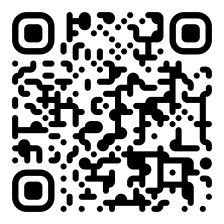 Ссылка на Yandex форму: https://forms.yandex.ru/cloud/65cde770d04688583b69f576/  Заявки и материалы, направленные на электронный адрес организаторов, в Форуме не участвуют!Результаты Регионального этапа будут подведены и опубликованы до 01 июля 2024 года. 4.6 Порядок участия в конкурсе:От одного учреждения принимаются не более 15 работ в одной номинации.Работы без заявок или с незаполненными полями заявки рассматриваться не будут.Работы, не соответствующие тематике Форума, рассматриваться и оцениваться не будут.Творческие работы, отправленные на всероссийский/международный этап конкурса, не возвращаются.За ошибки в написании фамилий и имён авторов, неправильно указанных в заявке, при отправке наградных материалов организатор ответственности не несёт.Творческие работы участников могут быть использованы организаторами в некоммерческих целях и для публикаций в СМИ без согласования с участниками. Любое коммерческое использование возможно только с согласия автора.Отправляя фотографии объектов на региональный этап Форума, участники Форума дают согласие на осуществление фото- и видеосъемки во время Форума, предоставление организаторам права на публичный доступ к данным материалам, не преследующий коммерческие цели, размещение в печатных изданиях, в интернет-ресурсах и т.д. с использованием данных заявки участника.Участник (его официальный представитель) подтверждает ознакомление и полное согласие с условиями Форума фактом отправки официальной заявки и фотографий.Принятием условий Форума участник (его официальный представитель) дает согласие на: сбор, хранение, обработку, использование (домашнего адреса, телефона, адреса электронной почты), распространение (передачу) и публикацию, в том числе в сети Интернет, персональных данных (фамилии, имени, отчества, образовательной организации, результатов участия в конкурсных номинациях) (приложение 2).Рисунки хранятся в ОГБУ «Облкомприрода» до конца 2024 года. Желающие забрать работы должны обратиться к организаторам регионального этапа до конца указанного срока.5. КОНКУРСНАЯ ПРОГРАММА ФОРУМА5.1.  Работы участников (команд) должны соответствовать одной или нескольким темам:о происходящих в настоящее время процессах деградации экосистем и мерах, предпринимаемых для их спасения; об экологических проблемах, которые вызвали общественный резонанс; о конкретном человеке или группе людей, которые своими действиями остановили разрушение экосистемы; об эко-традициях или эко-лайфхаках.5.2.  Участие в любой  номинации может быть индивидуальное или командное.5.3. Номинации конкурсной программы:«Экобезопасность» - проектные и научно-исследовательские работы по предупреждению или адаптации к изменениям климата.	На конкурс принимаются работы со сроком реализации от 3 до 12 месяцев.Требования к оформлению работы:представляются тезисы в электронной версии текста в формате DOCX, DOC, объем работы не более 2-х страниц формата А4 со стандартными полями, шрифт 12 Times New Roman, межстрочный интервал 1.0;на следующей за заголовком строке указывается автор и/или название коллектива, название учреждения (с указанием региона), Ф.И.О. руководителя проекта, адрес электронной почты. «Изменение климата глазами детей» – конкурс рисунков, посвященный проблеме изменения климата, его последствий для природы и людей, а также способам адаптации к ним.Требования к оформлению работы:заполняется заявка в Яндекс-форме (смотри пункт 4.4);высылается оригинал рисунка формата А3;на обратной стороне рисунка, указывается Ф.И. автора (полностью), возраст, название рисунка, краткое пояснение изображенной на рисунке темы.«Экоблогер» – конкурс репортажей об экологических проблемах, несущих в себе риски для каждого.Требования к оформлению работы:высылается видео длительностью до 5 минут, в формате с расширением AVI, MP4, MOV; в титрах видео (или в звуковом сопровождении) указывается: Ф.И. автора (полностью), либо название киностудии/творческого коллектива, возраст, название фильма, место проведения съёмок.«ЭкоПоделки» – конкурс отдельных арт-объектов и композиции из вторичного сырья и отходов Требования к оформлению работы:высылается фотография поделки в формате JPG, с минимальным разрешением 1024х768 пикселей.«ЭкоМода» – конкурс коллекций моделей одежды из вторсырья и отходов.
Требования к оформлению работы:высылается видео с показом коллекции длительностью до 5 минут (в формате с расширением AVI, MP4, MOV), в титрах видео (или в звуковом сопровождении) указывается: название коллекции, Ф.И. автора (полностью)/творческого коллектива, место съемки (населенный пункт, область). «ЭкоЮннаты» – конкурс лучшей практики эко-волонтерстваТребования к оформлению работы:высылается видеозапись защиты презентации или видеоролик о проделанной работе (не более 7 минут) в электронном формате с расширением AVI, MP4, MOV, где указывается: название практики эко-волонтерства;Ф.И. исполнителей или название волонтерской организации;место проведения (населенный пункт, область).5.4. Участники каждой из номинаций учувствуют в своей возрастной категории:1 группа: 3-6 лет (дошкольники)2 группа: 7-12 лет3 группа: 13-17 лет.6. НАГРАЖДЕНИЕ УЧАСТНИКОВ ФОРУМАПо итогам проведения регионального этапа Международного детского экологического форума «Изменение климата глазами детей – 2024»:авторы трех лучших конкурсных работ в каждой номинации, каждой возрастной категории награждаются дипломами победителей регионального уровня в электронном виде;авторы конкурсных работ, вошедшие в число победителей, награждаются дипломами призёров регионального уровня в электронном виде;педагоги, подготовившие победителей и призёров конкурса, получают благодарности в электронном виде;остальные участники получают сертификаты в электронном виде. Конкурсные работы победителей регионального этапа, представят Томскую область на всероссийском/международном этапе (III Международный детский экологический форум «Изменение климата глазами детей - 2024»). Награждение победителей всероссийского/международного финал Форума состоится 16 ноября 2024 года в г. Москва. Региональные организаторы отбирают участников очных мероприятий финала Форума, согласно требованиям организаторов всероссийского/международного этапа.Координаторы конкурса: Михайлова Марина Геннадьевна, Овчинникова Екатерина ВладимировнаТел: 8 (3822) 90-39-27Email: zelpla@mail.ruНомер документаДата согласованияРуководитель организациидиректорЮ.В. Лунёва(должность)(личная подпись)(расшифровка подписи)С приказом ознакомлен(а)ПодписьДатаНачальник отдела экологического образования и просвещенияМихайлова М.Г.